]BAB IPENDAHULUANIde BisnisSepeda merupakan salah satu alat transportasi yang sudah dikenal oleh masyarakat Indonesia sejak sebelum kemerdekaan Republik Indonesia. Sepeda merupakan salah satu kendaraan hemat energi dan kendaraan tanpa polusi udara. Meskipun kendaraan bermotor semakin berkembang dan muncul berbagai inovasi, sepeda tetap menjadi pilihan masyarakat yang ingin berkendara sambil berolahraga.Besarnya animo masyarakat terhadap kegiatan bersepeda mengakibatkan munculnya berbagai kebutuhan akan bersepeda. Kebutuhan tersebut antara lain 2 adalah kebutuhan akan sepeda itu sendiri, spare parts, dan aksesoris bersepeda. Kebutuhan apparel yang dimaksud adalah pakaian, tas, sepatu dan keperluan outerwear bersepeda lainnya.Tingginya keminatan masyarakat pada aktivitas bersepeda, mendorong para supplier dan penjual produk kebutuhan sepeda untuk berlomba-lomba menawarkan produknya kepada penggemar sepeda termasuk dengan Dream Bike yang menjual jenis sepeda untuk kategori sepeda gunung atau Mountain Bike. Saat ini produk-produk kebutuhan sepeda didominasi oleh produk impor. Namun terdapat juga beberapa produsen lokal yang masuk pada pasar sepeda dengan menawarkan produk buatannya dan beberapa dari produk buatan produsen lokal tersebut memiliki kualitas yang baik dan memiliki orisinilitas tersendiri, khususnya pada produk apparel. Produk-produk apparel dalam negeri banyak yang memilki kualitas produk yang baik dan dapat bersaing dengan produk impor. Tidak meratanya pemasaran dan penjualan produk-produk apparel buatan lokal menyebabkan kurangnya informasi kepada masyarakat penggemar sepeda tentang keunggulan produk dalam negeri serta menghilangkan kesempatan jual yang tinggi dari berbagai daerah di Indonesia.Saat ini konsep penjualan telah berkembang dari konsep Offline Store menjadi Online store atau e-commerce. Banyak toko yang telah memanfaatkan fasilitas internet untuk menjual produknya secara online. Perkembangan teknologi informasi berperan sangat penting dalam penerapan e-commerce. Namun Offline Store tetap menjadi pionir dalam sebuah perdagangan di Indonesia saat ini karena 3 masyarakat Indonesia masih menyukai transaksi jual-beli secara tatap muka langsung antara pembeli dan penjual.Gambaran UsahaVisi yang jelas menyediakan suatu fondasi untuk membentuk pernyataan yang komprehensif. Pernyataan visi harus singkat, lebih baik jika hanya 1 kalimat. Sedangkan misi dari sebuah bisnis adalah pernyataan dari sebuah tujuan yang membedakan satu bisnis dengan bisnis serupa lainnya.VisiVisi dengan kata lain merupakan pemikiran “What we believe we can be”, berarti Visi merupakan suatu gambaran tentang masa depan tentang bisnis yang diidamkan. Visi Dream Bike  adalah “Menjadi gerai sepeda gunung yang Unggul dalam produk yang dijual dan pelayanan yang dapat memuaskan konsumennya dan menjadi gerai sepeda gunung Terlengkap, Terkemuka di Kota Bogor pada tahun 2020”.Unggul	: Mengedepankan kualitas  pelayanan yang baik kepada pelanggan dengan standar kulitas terbaik dan dapat mengalahkan para pesaing.Terlengkap	: Menawarkan produk yang banyak dengan berbagai macam pilihan yang terbaik.Terkemuka	: Menjadi toko sepeda gunung yang paling baik dan berkualitas di wilayah kota Bogor dan sekitarnya.Berikut ini adalah skema perencanaan bisnis Dream Bike dalam 10 tahun:Gambar 1.1Skema Tahapan Pencapaian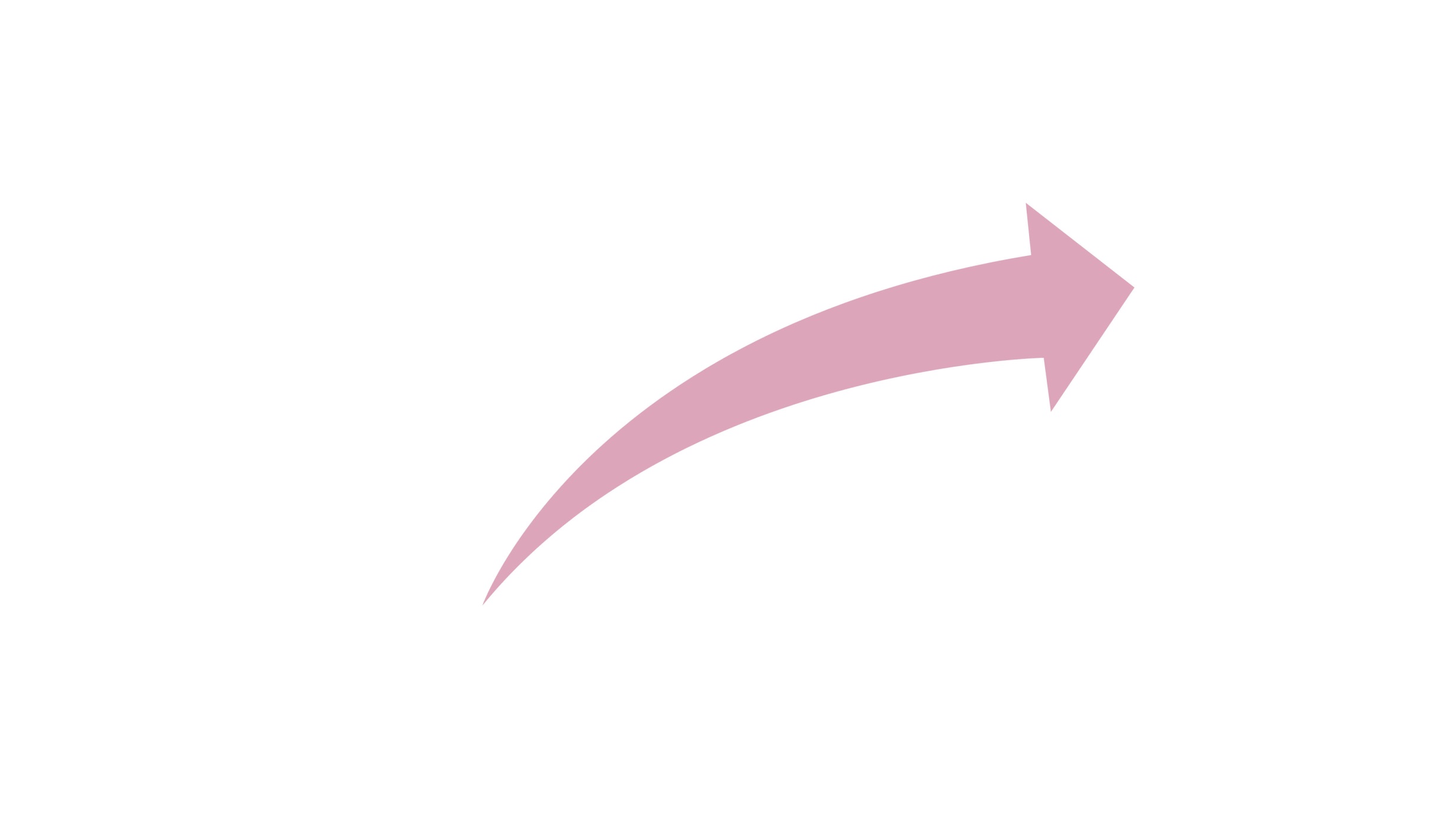 	Sumber: Dream Bike,2019Tabel 1.1Skema Tahapan Pencapaian Dream Bike 2020-2030Sumber: Dream Bike, 2019MisiUntuk mewujudkan sebuah visi yang dirumuskan dengan baik, tentu diperlukan sebuah alat atau saran untuk mencapai visi tersebut. Sedangkan Misi yaitu “What we believe we can do”. Misi adalah apa saja hal dan tindakan yang dapat dilakukan untuk mencapai Visi.Misi Dream Bike  adalah sebagai berikut:Menyediakan produk sepeda  gunung yang memiliki kualitas yang terbaik dan lengkap sehingga konsumen memiliki beberapa pilihan.Memberikan pelayanan yang terbaik kepada konsumenMemberikan fasilitas yang membuat konsumen nyaman berada di toko Dream BikeMembangun dan menjaga hubungan baik juga kepercayaan kepada konsumenMembangun kesadaran dengan mengajak kepada konsumen akan pentingnya menjaga kesehatan dengan berolah raga termasuk bersepedaTujuan PerusahaanTujuan memiliki peran yang sangat penting karena dapat menyatakan arah, strategi, membantu evaluasi, prioritas perusahaan, memotivasi, dan mengatur arah perusahaan.Tujuan perusahaan dibagi menjadi dua yaitu tujuan jangka pendek dan tujuan jangka Panjang. Dream Bike menentukan untuk tujuan jangka pendek berkisar 1 sampai dengan 3 tahun mendatang. Tujuan jangka pendek dari Dream Bike sebagai berikut:Tabel 1.2Tujuan Jangka Pendek Dream BikeSumber: Dream Bike, 2019Tujuan jangka Panjang adalah serangkaian tujuan yang diterapkan untuk jangka waktu yang Panjang, biasanya lima tahun mendatang atau lebih. Tujuan jangka panjang dari  Dream Bike  adalah sebagai berikut:Tabel 1.3Tujuan Jangka Panjang Dream BikeSumber: Dream Bike, 2019Lokasi yang akan dibangun oleh Dream Bike  adalah di Jalan Mayor Oking Jayaatmadja No 11 -80 Cibinong, Bogor. Dimana lokasi tersebut memiliki tempat yang sangat strategis karena mudah untuk menemukan gerai Dream Bike  untuk berkunjung. Selain itu lokasi ini di pinggir jalan raya dan merupakan jalur alternatif untuk para pemain sepeda melewati trek-trek atau jalur untuk bermain sepeda, seperti Sentul, Bukit Hambalang. Dengan demikian, Dream Bike  telah mempromosikan secara tidak langsung gerai yang baru didirikan tersebut dengan adanya spanduk ataupun dengan adanya papan nama di depan gerai Dream Bike . Selain memiliki toko Dream Bike , produk aksesoris juga bisa dipesan online melalui Instagram, Facebook, Tokopedia, dan juga Shopee. Penjualan bukan hanya dari toko saja, tetapi dengan menggunakan media sosial dan juga internet akan sangat membantu, karena sekarang ini penggunaan media sosial dan internet sudah sangatlah luas. Hampir semua masyarakat dari segala umur menggunakan internet dalam kehidupan sehari-hari mulai hanya untuk sekedar membaca berita, browsing hingga mengerjakan pekerjaan sekolah atau kantor. Mempromosikan produk Dream Bike  di media sosial dan internet sangatlah tepat karena mudah, gratis dan dapat diakses oleh siapa saja. Produk yang dijual melalui online yaitu hanya aksesoris saja, untuk sepeda hanya bisa dibeli di toko Dream Bike  langsung.Bagi konsumen yang memesan lewat online. Dream Bike  bekerjasama dengan beberapa agen ekpedisi dan ojek online untuk memudahkan dalam pengiriman produk. Kemasan yang disediakan Dream Bike  dipilih yang terbaik dan sudah dipastikan aman sampai di tujuan. Dream Bike  sangat mengutamakan kualitas, pelayanan, dan kemasan yang digunakan.Besarnya Peluang BisnisUsaha sepeda memiliki peluang usaha yang potensial. Kerena keinginan masyarakat untuk pola hidup sehat. Dream Bike  memiliki segment pasar yang luas. Tidak hanya orang dewasa, tetapi anak-anak dan juga untuk kado atau hadiah ulang tahun kepada orang yang tersayang. Dream Bike  memiliki tempat yang strategis yaitu berada di pinggir jalan besar. Dan Dream Bike  memiliki lahan luas untuk parkir motor dan mobil. Sehingga dapat memudahkan konsumen untuk berkunjung ke toko Dream Bike . Dan suasana toko Dream Bike  ini berbeda dengan toko sepeda lainnya, karena Dream Bike  memiliki konsep ruangan yang nyaman untuk pengunjung dan dilengkapi dengan AC untuk menyejukkan ruangan, sehingga konsumen yang berkunjung tidak kepanasan dalam memilih-milih produk. Konsep Dream Bike  ini pun memiliki konsep yang modern.Gambar 1.2Perkembangan Minat Olahraga di Indonesia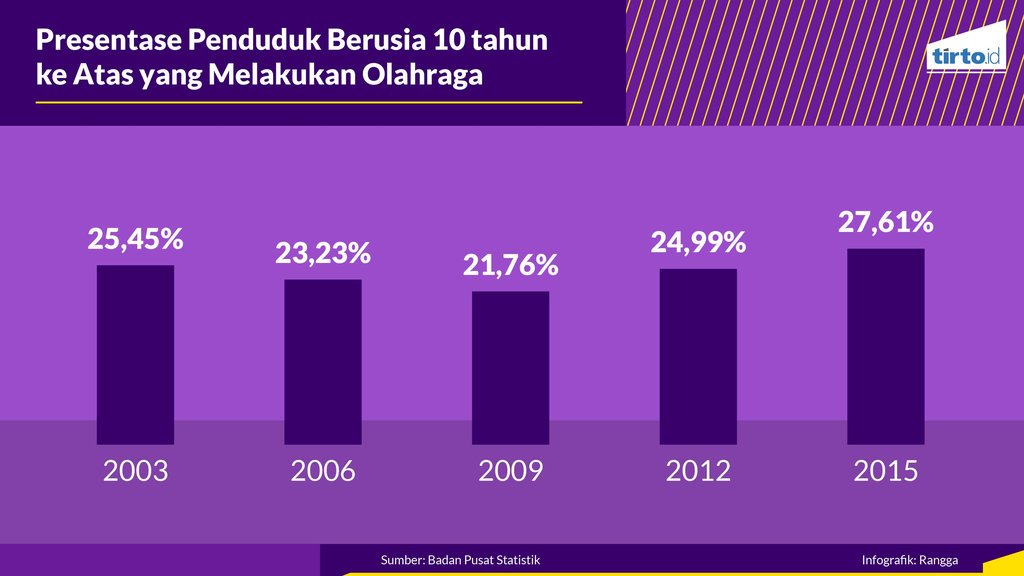 Sumber: BPS RI – Susenas Modul 2012Dilihat dari Gambar 1.2, diketahui bahwa jumlah minat masyarakat untuk berolahraga meningkat dari tahun ke tahun. Walaupun ada penurunan di tahun 2009 sebesar 21,76%, tetapi pada tahun 2015 mengalami peningkatan sebesar 27,61%. Angka ini menunjukkan bahwa dari tahun ke tahun, minat masyarakat untuk berolahraga semakin besar.Dari data di atas dapat disimpulkan bahwa bisnis sepeda masih sangat menguntungkan, melihat saat ini pemerintah pun mendukung dengan mengadakan banyak event olahraga sepeda.Kebutuhan DanaDream Bike  menjalankan usaha ini, menggunakan modal yang cukup besar karena harus membeli produk berbagai macam sepeda beserta aksesorisnya. Dan Dream Bike  ini memiliki toko yang harus di renovasi yang membutuhkan uang yang cukup banyak. Dream Modal membuka usaha ini dari modal orangtua dan modal sendiri.Tabel 1.4Rincian Modal Dream BikeSumber: Dream Bike, 2019VisiTahun 2020-2023Tahun 2023-2026Tahun 2026-2030Unggul, Terlengkap dan TerpercayaMembangun kepercayaan masyarakat sekitar dengan melakukan komunikasi yang baik guna membuat hubungan jangka panjang bisnis.Menciptakan kerjasama dengan banyak komunitas sepeda gunung di Kota Bogor, guna membangun relasi dengan konsumen.Memperluas hubungan kerjasama dengan semua komunitas yang ada di berbagai kota, misal Jakarta, Bandung, Sukabumi untuk memperkenalkan toko Dream BikeMemberikan potongan harga jika mencapai minimum harga dan memberikan kartu member selama 1 tahun pertamaMenambahkan jenis- jenis sepeda gunung agar lebih lengkap.Membuka cabang diberbagai kota besar, seperti Jakarta dan Bandung.Memilih produk-produk sepeda gunung yang akan dijual dengan baik dan melihat pangsa pasarMemperluas kerjasama dengan semua komunitas sepeda gunung di Kota Bogor untuk memperkenalkan toko Dream BikeMengadakan event lomba sepeda gunung yang bekerjasama dengan beberapa merek sepeda.Menciptakan hubungan kerjasama yang baik dengan distributor sepeda gunungMengadakan CSR (Coporate Social Responbility) untuk membangun dan meningkatkan fasilitas masyarakatMelanjutkan Pogram CSR untuk membangun dan meningkatkan fasilitas masyarakatNoTujuan Jangka PendekAgendaTarget Pencapaian1Mencapai target penjualan tiap bulannyaMeningkatkan promosi yang menarik pada grand opening berlangsung, salah satunya dengan memberikan potongan harga.Januari 20202Memberikan kepuasan dan menjalin hubungan yang baik dengan pelangganMemberikan pelayanan yang memuaskan dengan membantu kebutuhn sepeda yang cocok dengan kondisi keuangan pelanggan.Evaluasi bersama dengan seluruh pegawai Dream Bike3Membangun brand image yang baik serta mudah diingat oleh masyarakatMenggunakan berbagai media promosi, seperti sosial media setiap harinyaEvaluasi pencapaian setiap 3 bulan sekaliNoTujuan Jangka PanjangAgendaTarget Pencapaian1Menguasai pangsa pasar sejenisMemperluas area bisnis yang tidak hanya di sekitar kota Bogor, tetapi juga di area JABODETABEKJanuari 2025-Januari 20302Pemesanan melalui online tiap tahunnya meningkatMelakukan lebih banyak promosi melalui social media atau belanja online lainnya, seperti Tokopedia, Shopee, dllJanuari 2023-Januari 20303Membuka jasa rakit sepeda dan service sepedaMemperluas kerjasama dengan perusahaan komponen sepeda di IndoesiaEvaluasi setiap tahunnyaNoKeteranganHarga1Kas AwalRp  6.000.000,002PersediaanRp  202.100.200,003PeralatanRp    30.200.000,004GedungRp  535.000.000,005Amortisasi biaya praoperasionalRp      8.600.000,00TotalRp  781.900.200,00